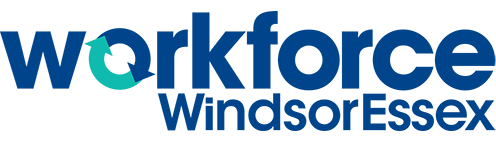 WENav- NewcomersLEARNING ABOUT THE LOCAL WORKFORCEACTIVITY STEPS:You will need a computer or tablet and connection to the Internet to complete this activity.Go to https://www.workforcewindsoressex.com/weexplore/Select one of the jobs in the blue bubbles. The jobs in the blue bubbles jobs are current jobs that are needed in Windsor-Essex.Write down in point form below, the different information that you have learned about the job (ie: salary, wage, technical, and transferable skills needed, etc.)When completed, research additional skills and information on other websites about the job and write them down below:In-demand job in Windsor-Essex: